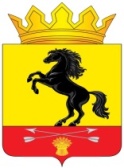                 АДМИНИСТРАЦИЯМУНИЦИПАЛЬНОГО ОБРАЗОВАНИЯ       НОВОСЕРГИЕВСКИЙ РАЙОН         ОРЕНБУРГСКОЙ ОБЛАСТИ                 ПОСТАНОВЛЕНИЕ__11.08.2021______ №  ____577-п________                  п. НовосергиевкаО внесении изменений в постановление администрации муниципального образования Новосергиевский район Оренбургской области от 19.06.2014  № 415-п (в редакции от 09.07.2018года)В целях изменения способа поощрения педагогических работников Новосергиевского района:Внести изменения в постановление администрации муниципального образования Новосергиевский район Оренбургской области от 19.06.2014 г. № 415-п «О поощрении лучшего педагогического работника района» (в редакции от 09.07.2018года): в пункте 2 «Заместителю главы администрации района по финансовым вопросам…фамилию «Насакин Д.Б.» заменить на «Попова Л.И.»Внести изменения в Положение к постановлению администрации муниципального образования Новосергиевский район Оренбургской области от 19.06.2014  № 415-п «О поощрении лучшего педагогического работника района» (в редакции от 09.07.2018года):2.1. Пункт 5 Положения о поощрении лучшего педагогического работника (далее Положение) изложить в следующей редакции: «5. Поощрение лучшего педагогического работника выражается в награждении денежной премией в размере 100 000 (Сто тысяч ) рублей.2.2. Пункт 6 Положения о поощрении лучшего педагогического работника (далее Положение) изложить в следующей редакции: «Выплата денежной премии осуществляется МКУ «Отдел образования администрации муниципального образования «Новосергиевский район Оренбургской области» за счет целевых средств местного бюджета.2.3. Пункты 7 исключить.Данное постановление распространяется на правоотношения, возникшие с момента подписания настоящего постановления и действует до  31.12.2021 г .Контроль за исполнением настоящего постановления возложить на заместителя главы администрации Новосергиевского района по социальным вопросам.5. Постановление вступает в силу со дня его подписания и подлежит опубликованию на официальном сайте администрации Новосергиевского района.Глава администрации района                                                              А.Д. ЛыковРазослано: Плужновой Л.А., РОО,  орготделу, прокурору. 